Jefferson * Belmont * Hancock * Brooke * Ohio * Marshall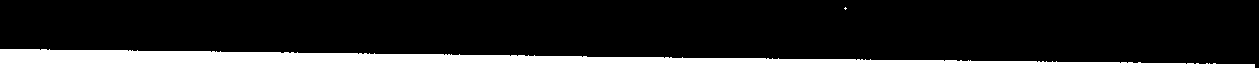 UPPER OHIO VALLEY ITALIAN HERITAGE FESTIVAL1200 Market Street, Wheeling, WV 26003	304-233-1090ITAL/AN FOUNDATION SCHOLARSHIP GUIDELINESApplicants must be of Italian descent.The applicants of this scholarship must be 12t h grade students attending a high school in Brooke, Hancock, Marshall or Ohio County in West Virginia or Belmont or Jefferson County in Ohio.The amount of the scholarship and the number of scholarships awarded annually will be determined by the Upper Ohio Valley Italian Heritage Festival Board of Directors.The applicant must pursue a four-year accredited baccalaureate program.The scholarship will be for one year only.Applicants for this scholarship will be judged on the following criteria:Italian HeritageCharacterLeadershipAcademicsCommunity ServiceParticipation in school activitiesAll applicants must have at least a 3.0 G.P.A. on a 4.0 scale, minimum ACT composite score of 21 and/or a total SAT of 980.The final decision on awarding the scholarship will be made by an independent committee appointed by the Upper Ohio Valley Italian Festival Board of Directors.Failure to complete any section of the scholarship application will result in disqualification.Deadline for submission of the Scholarship application is March 10, 2018. Late applications will not be accepted.www.italyfest.comA non-profit festival to preserve and increase appreciation of rich ethnic heritageAPPLICANT INFORMATION PAGESDIRECTIONSExtra- Curricular ActivitiesOn the page provided, please list activities in which you have participated since the ninth grade. Include clubs, teams, musical groups, employment, etc. Please include the grade levels at time of involvement and any leadership positions.Examples are provided.Community ServiceOn the page provided, please list and describe community service activities in which you have participated since ninth grade. Include any volunteer service you have provided and specific service projects you completed in conjunction with clubs, teams, organizations, or employment. Please include the grade levels of each activity and the approximate number of service hours for each activity.Examples are provided.Awards and RecognitionOn the page provided, please list any awards and recognitions you have received since ninth grade. Please complete this information on the Awards and Recognitions page provided in this application. Examples are provided.EssayOn separate paper type an essay describing the influence of your Italian heritage and culture on your life. Use 12-point, Times Roman font, and double spaced with one-inch margins. (2-3 pages)APPLICATION FORUPPER OHIO VALLEY ITALIAN FOUNDATION SCHOLARSHIP APPLICATION DEADLINE MARCH 10. 2018Full Name:-------------	School: 	_ Home Address:  			Phone Number: 	_Parent's Name:----------Father	MotherOccupation: 	_,  	Father	MotherPlease List Below:High School Extracurricular ActivitiesCommunity ServiceAwards, Recognitions, HonorsLeadership PositionsWhat College do you plan to attend?  	Please list in order of preference the professions you wish to pursue:A.	B.	C.  	Essay:On separate paper type an essay describing the influence of your Italian heritage and culture on your life.  Use 12-point, Times Roman font, anddouble spaced with one-inch margins. (2-3 pages)PLEASE SUBMIT THE FOLLOWING:TWO LETTERS OF ENDORSEMENT FROM RESPONSIBLE PERSONS, NOT RELATED TO THE APPLICANT, WHO HAVE HAD AN OPPORTUNITY TO PERSONALLY OBSERVE THE APPLICANT AND WHO CAN GIVE A WORTHWHILE OPINION OF THE CHARACTER, INDUSTRY, PURPOSEFULNESS AND GENERAL WORTH OF APPLICANT. LETTER MUST BE RECENTLY DATED.OFFICIAL TRANSCRIPT OF HIGH SCHOOL GRADESRETURN TO: UPPER OHIO VALLEY ITALIAN FESTIVAL 1200 MARKET STREET SUITE 3WHEELING, WV 26003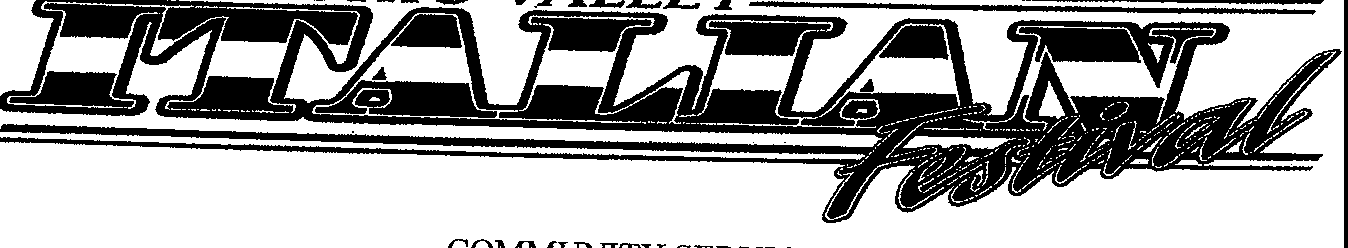 COMMUNITY SERVICE LOGSTUDENT_· 	_ SCHOOL: 		_Activity	Date	Hours worked	Sponsor	Sponsor SignatureSCHOLARSHIP APPLICATIONHIGH SCHOOL COUNSELOR REPORT DEADLINE FOR SUBMISSION rs MARCH 10, 2018PLEASE TYPE:Name of Applicant: 	Last	FirstMiddleName ofSchool: 	School County: 		_ Address: 		_City: 	_,State:  	_	Zip:-------Rank in Class:The above named student is in attendance in this school and is expected to graduate 	_(Date)He or she ranks-----in a class of---------Cumulative G.P.A. -------All applicants must submit scores on either the ACT or SAT tests: American college Testing (ACT) Standard ScoresEnglish  	Math 	Reading 	Science   	Composite 		_Scholastic Aptitude Test (SAT) ScoresCritical Reading   	 Enhanced SAT scoresMath---Total    	Critical Reading 	Math 	Total    	If the applicant has any special circumstances, please describe below.Counselor's Name	Counselor's Signature	Date